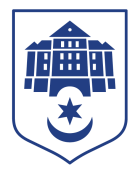 Тернопільська міська рада восьмого скликанняПротокол № 40засідання виконавчого комітету міської ради29.05.2024				Початок засідання								09.00Місце засідання 					м.Тернопіль, вул.Листопадова,5приміщення міської ради«зелена кімната»Головуючий: Надал СергійСекретар: Чорній ІринаПрисутні на засіданні : Гірчак Ігор, Дідич Володимир, Крисоватий Ігор, Надал Сергій, Остапчук Вікторія, Солтис Віктор, Стемковський Владислав, Хімейчук Іван, Якимчук Петро. Присутні за допомогою дистанційного (skype) зв’язку: Корнутяк Володимир, Татарин Богдан, Туткалюк Ольга.Відсутні: Кузьма Ольга, Осадця Сергій.Кворум є – 12 членів виконавчого комітетуЗапрошені: Вигонна Зоряна, Зварич Мар’яна, Карпик Анастасія, Сопільняк Мирослав, Чорній Ірина. Засідання проводилось в онлайн режимі та за допомогоюдистанційного (skype) зв’язкуСЛУХАЛИ: Про затвердження порядку денного засідання виконавчого комітету: Всього внесено проектів 36ІНФОРМУВАВ: Сергій Надал.ГОЛОСУВАННЯ: за –  12 , проти – 0 , утримались – 0.ВИРІШИЛИ: затвердити і взяти за основу 36 питань порядку денного засідання виконавчого комітету.СЛУХАЛИ: Пропозицію головуючого Сергія Надала об’єднати питання порядку денного, які належать до однієї сфери правовідносин (однотипних питань або пов’язаних між собою) для проведення одного голосування: Блок 1 за №№ 869-875Блок 2 за №№ 876-882Блок 3 за №№ 883-888Блок 4 за №№ 889-890Блок 5 за №№ 891-894ГОЛОСУВАННЯ: за – 12, проти – 0, утримались – 0. ВИРІШИЛИ: розглянути об’єднані пакети однотипних питань Блок 1 за №№ 869-875, Блок2 за №№ 876-882, Блок 3 за №№ 883-888, Блок 4 за №№ 889-890, Блок 5 за №№ 891-894.СЛУХАЛИ: Про затвердження порядку денного засідання виконавчого комітету з врахуванням об’єднаних у блоки питань у кількості 36 питань порядку денного в ціломуІНФОРМУВАВ: Сергій Надал.ГОЛОСУВАННЯ: за – 12, проти – 0, утримались – 0.ВИРІШИЛИ: затвердити порядок денний засідання виконавчого комітету в ціломуСЛУХАЛИ: Про надання одноразової грошової допомоги військовослужбовцям ДОПОВІДАВ: Хоркавий ВіталійГОЛОСУВАННЯ: за – 12, проти – 0, утримались – 0.ВИРІШИЛИ: рішення 865 додаєтьсяСЛУХАЛИ: Про створення Комісії із встановлення факту здійснення особою догляду (постійного догляду)  ДОПОВІДАВ: Хоркавий ВіталійГОЛОСУВАННЯ: за – 12, проти – 0, утримались – 0.ВИРІШИЛИ: рішення 866 додаєтьсяСЛУХАЛИ: Про внесення змін до рішення виконавчого комітету від 27.12.2023 № 1768 "Про затвердження Положення"ДОПОВІДАВ: Хоркавий ВіталійГОЛОСУВАННЯ: за – 12, проти – 0, утримались – 0.ВИРІШИЛИ: рішення 867 додаєтьсяСЛУХАЛИ: Про передачу у власність громадянки жилого приміщення в гуртожитку комунальної власності ДОПОВІДАЛА: Басюрська ТетянаГОЛОСУВАННЯ: за – 12, проти – 0, утримались – 0.ВИРІШИЛИ: рішення 868 додаєтьсяСЛУХАЛИ: Про пакет однотипних питань за №№869-875:869 Про надання статусу дитини, яка постраждала внаслідок воєнних дій та збройних конфліктів870 Про надання статусу дитини, яка постраждала внаслідок воєнних дій та збройних конфліктів871 Про надання статусу дитини, яка постраждала внаслідок воєнних дій та збройних конфліктів 872 Про надання статусу дитини, яка постраждала внаслідок воєнних дій та збройних конфліктів873  Про надання статусу дитини, яка постраждала внаслідок воєнних дій та збройних конфліктів874  Про надання статусу дитини, яка постраждала внаслідок воєнних дій та збройних конфліктів875  Про надання статусу дитини, яка постраждала внаслідок воєнних дій та збройних конфліктівДОПОВІДАЛА: Білінська ХристинаГОЛОСУВАННЯ: за – 12, проти – 0, утримались – 0.ВИРІШИЛИ: прийняти всі рішення пакету питань, рішення №№ 869-875 (додаються).СЛУХАЛИ: Про пакет однотипних питань за №№876-882:876 Про надання погодження на виїзд дитини за межі України у супроводі керівника групи877 Про надання погодження на виїзд дитини за межі України у супроводі керівника групи 878 Про надання погодження на виїзд дитини за межі України у супроводі керівника групи879 Про надання погодження на виїзд дитини за межі України у супроводі керівника групи880 Про погодження на тимчасовий виїзд дитини за межі України у супроводі піклувальника881 Про погодження на тимчасовий виїзд дитини за межі України у супроводі піклувальника882 Про погодження на тимчасовий виїзд дитини за межі України у супроводі опікунаДОПОВІДАЛА: Білінська ХристинаГОЛОСУВАННЯ: за – 12, проти – 0, утримались – 0.ВИРІШИЛИ: прийняти всі рішення пакету питань, рішення №№ 876-882 (додаються).СЛУХАЛИ: Про пакет однотипних питань за №№883-888:883 Про надання дозволу на дарування квартири, де малолітня дитина має право користування житловим приміщенням884 Про надання дозволу на дарування квартири на ім’я малолітньої дитини, де неповнолітня 885 Про надання дозволу на дарування квартири, де неповнолітні діти мають право користування житловим приміщенням886 Про надання дозволу на дарування квартири на ім’я малолітньої дитини887 Про погодження неповнолітній дитині укладання договору дарування квартири на її ім’я888 Про надання дозволу на укладання договору купівлі-продажу квартири, де малолітня дитина має право користування житловим приміщеннямДОПОВІДАЛА: Білінська ХристинаВИСТУПИВ: Дідич ВолодимирГОЛОСУВАННЯ: за – 12, проти – 0, утримались – 0.ВИРІШИЛИ: прийняти всі рішення пакету питань, рішення №№ 883-888 (додаються).СЛУХАЛИ: Про пакет однотипних питань за №№889,890:889 Про затвердження висновку щодо доцільності позбавлення батьківських прав 890 Про затвердження висновку щодо доцільності позбавлення батьківських правДОПОВІДАЛА: Білінська ХристинаГОЛОСУВАННЯ: за – 12, проти – 0, утримались – 0.ВИРІШИЛИ: прийняти всі рішення пакету питань, рішення №№ 889,890 (додаються).СЛУХАЛИ: Про пакет однотипних питань за №№ 891-894:891 Про встановлення опіки над майном дитини-сироти892 Про встановлення опіки над майном дитини-сироти893 Про встановлення опіки над майном дитини-сироти894 Про встановлення опіки над майном дитини, позбавленої батьківського піклуванняДОПОВІДАЛА: Білінська ХристинаГОЛОСУВАННЯ: за – 12, проти – 0, утримались – 0.ВИРІШИЛИ: прийняти всі рішення пакету питань, рішення №№ 891-894 (додаються).СЛУХАЛИ: Про надання статусу дитини, позбавленої батьківського піклуванняДОПОВІДАЛА: Білінська ХристинаГОЛОСУВАННЯ: за – 12, проти – 0, утримались – 0.ВИРІШИЛИ: рішення 895 додаєтьсяСЛУХАЛИ: Про погодження місця реєстрації дітей, позбавлених батьківського піклуванняДОПОВІДАЛА: Білінська ХристинаГОЛОСУВАННЯ: за – 12, проти – 0, утримались – 0.ВИРІШИЛИ: рішення 896 додаєтьсяСЛУХАЛИ: Про звільнення піклувальника від здійснення повноважень ДОПОВІДАЛА: Білінська ХристинаГОЛОСУВАННЯ: за – 12, проти – 0, утримались – 0.ВИРІШИЛИ: рішення 897 додаєтьсяСЛУХАЛИ: Про встановлення режиму роботи закладам ресторанного господарства  та закладам дозвілля ДОПОВІДАЛА: Горєва ГалинаГОЛОСУВАННЯ: за – 12, проти – 0, утримались – 0.ВИРІШИЛИ: рішення 898 додаєтьсяСЛУХАЛИ: Про надання дозволу на перепохованняДОПОВІДАВ: Стемковський ВладиславГОЛОСУВАННЯ: за – 12, проти – 0, утримались – 0.ВИРІШИЛИ: рішення 899 додаєтьсяСЛУХАЛИ: Про реєстрацію органу самоорганізації населення «Будинковий комітет, бульвар Пантелеймона Куліша, 4»ДОПОВІДАВ: Стемковський ВладиславГОЛОСУВАННЯ: за – 12, проти – 0, утримались – 0.ВИРІШИЛИ: рішення 900 додаєтьсяВідеозапис засідання виконавчого комітету від 29.05.2024 розміщений на офіційному сайті Тернопільської міської ради (додається).Протокол:Тетяна Шульга 067 4472610№ проєктуНазва проєктуАвтор865Про надання одноразової грошової допомоги військовослужбовцям Хоркавий В. В.866Про створення Комісії із встановлення факту здійснення особою догляду (постійного догляду)  Хоркавий В. В.867Про внесення змін до рішення виконавчого комітету від 27.12.2023 № 1768 "Про затвердження Положення"Хоркавий В. В.868Про передачу у власність громадянки жилого приміщення в гуртожитку комунальної власності Басюрська Т.Г.869Про надання статусу дитини, яка постраждала внаслідок воєнних дій та збройних конфліктівБілінська Х.В.870Про надання статусу дитини, яка постраждала внаслідок воєнних дій та збройних конфліктівБілінська Х.В.871Про надання статусу дитини, яка постраждала внаслідок воєнних дій та збройних конфліктів Білінська Х.В.872Про надання статусу дитини, яка постраждала внаслідок воєнних дій та збройних конфліктівБілінська Х.В.873Про надання статусу дитини, яка постраждала внаслідок воєнних дій та збройних конфліктівБілінська Х.В.874Про надання статусу дитини, яка постраждала внаслідок воєнних дій та збройних конфліктівБілінська Х.В.875Про надання статусу дитини, яка постраждала внаслідок воєнних дій та збройних конфліктівБілінська Х.В.876Про надання погодження на виїзд дитини за межі України у супроводі керівника групиБілінська Х.В.877Про надання погодження на виїзд дитини за межі України у супроводі керівника групи Білінська Х.В.878Про надання погодження на виїзд дитини за межі України у супроводі керівника групиБілінська Х.В.879Про надання погодження на виїзд дитини за межі України у супроводі керівника групиБілінська Х.В.880Про погодження на тимчасовий виїзд дитини за межі України у супроводі піклувальникаБілінська Х.В.881Про погодження на тимчасовий виїзд дитини за межі України у супроводі піклувальникаБілінська Х.В.882Про погодження на тимчасовий виїзд дитини за межі України у супроводі опікунаБілінська Х.В.883Про надання дозволу на дарування квартири, де малолітня дитина має право користування житловим приміщеннямБілінська Х.В.884Про надання дозволу на дарування квартири на ім’я малолітньої дитини, де неповнолітня дитина має право користування житловим приміщеннямБілінська Х.В.885Про надання дозволу на дарування квартири, де неповнолітні діти мають право користування житловим приміщеннямБілінська Х.В.886Про надання дозволу на дарування квартири на ім’я малолітньої дитиниБілінська Х.В.887Про погодження неповнолітній дитині укладання договору дарування квартири на її ім’яБілінська Х.В.888Про надання дозволу на укладання договору купівлі-продажу квартири, де малолітня дитина має право користування житловим приміщеннямБілінська Х.В.889Про затвердження висновку щодо доцільності позбавлення батьківських прав Білінська Х.В.890Про затвердження висновку щодо доцільності позбавлення батьківських правБілінська Х.В.891Про встановлення опіки над майном дитини-сиротиБілінська Х.В.892Про встановлення опіки над майном дитини-сиротиБілінська Х.В.893Про встановлення опіки над майном дитини-сиротиБілінська Х.В.894Про встановлення опіки над майном дитини, позбавленої батьківського піклуванняБілінська Х.В.895Про надання статусу дитини, позбавленої батьківського піклуванняБілінська Х.В.896Про погодження місця реєстрації дітей, позбавлених батьківського піклуванняБілінська Х.В.897Про звільнення піклувальника від здійснення повноважень Білінська Х.В.898Про встановлення режиму роботи закладам ресторанного господарства  та закладам дозвілля Горєва Г.М.899Про надання дозволу на перепохованняСоколовський О.І.900Про реєстрацію органу самоорганізації населення «Будинковий комітет, бульвар Пантелеймона Куліша, 4»Соколовський О.І.Міський головаСергій НАДАЛ